	ANEXO 2	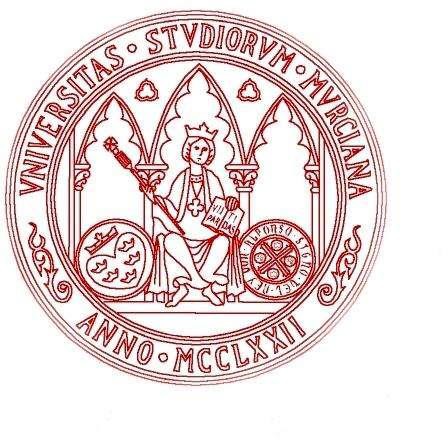 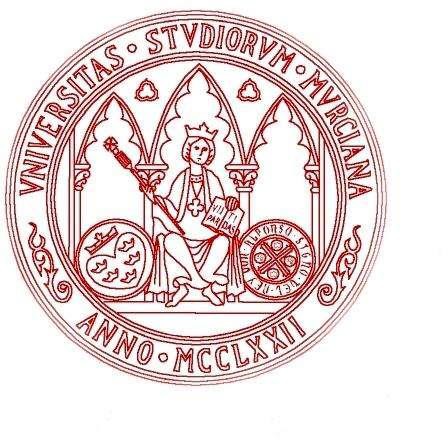 FACULTAD DE EDUCACIÓNMÁSTER UNIVERSITARIO EN INVESTIGACIÓN, EVALUACIÓN Y CALIDAD EN EDUCACIÓNTRABAJO FIN DE MÁSTERTITULO DEL TRABAJO FIN DE MÁSTERAUTORÍA:NOMBRE Y APELLIDOS 00.000.000XTUTELA:DR./DRA. NOMBRE Y APELLIDOS DR./DRA. NOMBRE Y APELLIDOSCONVOCATORIA: 	202_	ANEXO 3	D./D.ª		,	conDNI 	, declaro que el Trabajo Fin de Máster presentado con eltítulo 	, conducente a obtener el Título del Máster Universitario en Investigación, Evaluación y Calidad en Educación, es original en cuanto a su autoría y consecuencia de mi trabajo personal. También declaro que en dicho Trabajo Fin de Máster, todas las fuentes utilizadas han sido debidamente citadas.Para que conste a efectos de la evaluación de mi Trabajo Fin de Máster, firmo el presente documento enMurcia, a 	de 	de 202_Fdo.: (Indicar nombre y apellidos del o de la estudiante)	ANEXO 4	 INFORME DE LA TUTELA DEL TFMEn Murcia, a 	de 	de 202_Fdo.: 	ESTE INFORME DEBE PRESENTARSE A TRAVÉS DE LA APLICACIÓN GESTIÓN TF EN FORMATO PDF	ANEXO 5	 CONVOCATORIA A LOS ACTOS DE LECTURA Y DEFENSA DE LOS TFMCONVOCATORIA DE FEBRERO/JULIO/SEPTIEMBRE CURSO 202_-202_Mediante la presente convocatoria se convoca a los actos de lectura y defensa de los TFM a los/as siguientes estudiantes, especificando composición del tribunal, día, lugar y hora de inicio:Fecha: 	 Lugar: 		 Hora de inicio: 	 Direcciones de correo electrónico de los miembros de tribunal y coordinación del Máster (***):Notas aclaratorias:(*)	Especificando nombre y apellidos.(**)	Se entenderán por estudiantes convocados/as aquellos/as que cumplan lo establecido en presente normativa de los TFM.En Murcia, a 	de 	de 202_Fdo.: La presidencia del tribunalACTA INDIVIDUAL DE EVALUACIÓN DEL TFMNombre y apellidos del o de la estudiante: 		 DNI del o de la estudiante: 	 Título del Trabajo Fin de Máster: 		COMISIÓN EVALUADORA:Presidente/a: 	 Vocal: 	 Secretario/a: 	 VALORACIÓN DEL TRABAJO FIN DE MÁSTERCALIFICACIÓN FINAL (0-10, un solo decimal):		 CALIFICACIÓN CUALITATIVA:				Murcia, a 	de 	de 202_Presidente/a	Vocal	Secretario/aFdo.: 	Fdo.: 	Fdo.: 	Protocolo para la valoración del TFMNombre y apellidos del o de la estudiante: 		 DNI del o de la estudiante: 	 Título del Trabajo Fin de Máster: 		En Murcia, a 	de 	de 202_Fdo.: 	(indique nombre y apellidos del miembro del tribunal)Cada miembro del tribunal debe anexar este protocolo al acta individual de evaluación del TFM	ANEXO 8	ACTA PROVISIONAL DE EVALUACIÓN DE TFMN.º DE TRIBUNAL	CONVOCATORIA	REVISIÓN DE CALIFICACIONES: se realizará el día …… de	de 202…, a las …… horas, en el(especificar ubicación). El/la estudiante debe remitir un correo electrónico a la Secretaría del Tribunal (especificar dirección de correo electrónico) a través de Mensajes privados de Aula Virtual del sitio “6293 TFM MÁSTER UNIVERSITARIO EN INVESTIGACIÓN, EVALUACIÓN Y CALIDAD ENEDUCACIÓN [curso actual]”, confirmando su asistencia con 	horas de antelación.Murcia, a 	de 	de 202_Presidente/a	Vocal	Secretario/aFdo.:	Fdo.:	Fdo.:NOTA: Ejercido su derecho a revisión, el estudiante podrá reclamar mediante instancia motivada al Decanato de la Facultad de Educación, según artículo 27 del Reglamento de Evaluación de Estudiantes de la Universidad de Murcia.Nombre y apellidos del o de la estudiante: 		 DNI del o de la estudiante: 	 Título del Trabajo Fin de Máster: 		¿Merece Matrícula de Honor?:    Sí   No 	(Marque la opción que proceda)Por favor, introduzca este impreso debidamente rellenado en un sobre cerrado y entréguelo a la coordinación o secretaría del MIECE, indicando en el mismo el nombre y apellidos del o de la estudiante, el título del TFM y la fecha del acto de lectura y defensa del TFM.Muchas gracias por su colaboración.DATOS DE IDENTIFICACIÓNDATOS DE IDENTIFICACIÓNTutor/a o tutores/as:Título del TFM:Nombre del o de la estudiante:DNI del o de la estudianteLínea de trabajo:EVALUACIÓN DEL TUTOR/A O DE AMBOS/AS TURORES/ASEVALUACIÓN DEL TUTOR/A O DE AMBOS/AS TURORES/ASNúmero de reuniones de trabajo con el/la estudianteNúmero aproximado de horas de dedicación por parte del tutor/a o ambos/as tutores/asValore de 0 a 0.5 el interés y esfuerzo mostrado por el/la estudiante (indique un solo decimal)Valore de 0 a 0.5 la calidad científica del TFM (indique un solo decimal)Suma de las dos puntuaciones anteriores (indique un solo decimal)Comentarios y aclaraciones:Comentarios y aclaraciones:Tribunal n.º 	(*)Estudiantes convocados (*) (**)Profesorado tutor (*)Presidencia: Vocalía: Secretaría: Suplente: Suplente:Tribunal y coordinación MásterCorreos electrónicosPresidencia:Vocalía:Secretaría:Suplente:Suplente:Coordinación Máster:davisaez@um.esPresidente/aVocalSecretario/aMemoria (hasta 6 puntos máximo)Exposición (hasta 2 puntos máximo)Defensa (hasta 1 punto máximo)Sumas parcialesCalificación media del tribunal (hasta 9 puntos máximo)Calificación media del tribunal (hasta 9 puntos máximo)Calificación media del tribunal (hasta 9 puntos máximo)Calificación de la tutela (hasta 1 punto máximo)Calificación de la tutela (hasta 1 punto máximo)Calificación de la tutela (hasta 1 punto máximo)Calificación final (suma de las dos anteriores)Calificación final (suma de las dos anteriores)Calificación final (suma de las dos anteriores)Punt. MáximaPunt.EstudianteCalificación de la tutela (1 punto máximo)1Memoria (6 puntos máximo)Memoria (6 puntos máximo)Memoria (6 puntos máximo)Calidad de la redacción1Apartados de la memoria:Apartados de la memoria:Apartados de la memoria:Planteamiento y justificación del problema de investigación0.7Marco teórico (antecedentes y estado actual del tema)1Metodología1.2Análisis y discusión de los resultados1.4Conclusiones, implicaciones educativas y propuestas de mejora0.7Exposición (2 puntos máximo)Exposición (2 puntos máximo)Exposición (2 puntos máximo)Calidad de los recursos y soportes utilizados1Calidad expositiva1Defensa del trabajo (1 punto máximo)Defensa del trabajo (1 punto máximo)Defensa del trabajo (1 punto máximo)Comprensión de las preguntas y argumentación en las respuestas1Calificación total (indique un solo decimal)Nombre y apellidos del o de la estudianteCalificación (0-10)